Государственный стандарт СССР ГОСТ 9561-91
"Плиты перекрытий железобетонные многопустотные для зданий и сооружений. Технические условия"
(утв. и введен в действие постановлением Госстроя СССР от 20 сентября 1991 г. N 5)Reinforced concrete multihollow panels for floors in buildings. SpecificationsДата введения 1 января 1992 г.Взамен ГОСТ 9561-76 и ГОСТ 26434-85 в части типов,основных размеров и параметров многопустотных плит 1. Технические требования                                                2. Приемка                                                               3. Методы контроля                                                       4. Транспортирование и хранение                                          Приложение 1 (рекомендуемое). Перечень  типоразмеров  и  серий  рабочих               чертежей  плит  массового применения                        Приложение 2 (рекомендуемое). Область применения плит различных типов    Приложение 3 (справочное). Термины,    применяемые    в   приложении 2,               и их пояснения                                             Настоящий стандарт распространяется на железобетонные многопустотные плиты (далее плиты), изготовляемые из тяжелого, легкого и плотного силикатного бетонов и предназначаемые для несущей части перекрытий зданий и сооружений различного назначения.Плиты применяют в соответствии с указаниями рабочих чертежей плит и дополнительными требованиями, оговариваемыми при заказе этих конструкций.1. Технические требования1.1. Плиты следует изготовлять в соответствии с требованиями настоящего стандарта и технологической документации, утвержденной предприятием-изготовителем, по рабочим чертежам типовых конструкций (см. приложение 1) или проектов зданий (сооружений).Допускается по согласованию изготовителя с потребителем изготовлять плиты, отличающиеся типами и размерами от приведенных в настоящем стандарте, при соблюдении остальных требований этого стандарта.1.2. Основные параметры и размеры1.2.1. Плиты подразделяют на типы:1ПК - толщиной 220 мм с круглыми пустотами диаметром 159 мм, предназначенные для опирания по двум сторонам;1ПКТ - то же, для опирания по трем сторонам;1ПКК - то же, для опирания по четырем сторонам;2ПК - толщиной 220 мм с круглыми пустотами диаметром 140 мм, предназначенные для опирания по двум сторонам;2ПКТ - то же, для опирания по трем сторонам;2ПКК - то же, для опирания по четырем сторонам;3ПК - толщиной 220 мм с круглыми пустотами диаметром 127 мм, предназначенные для опирания по двум сторонам;3ПКТ - то же, для опирания по трем сторонам;3ПКК - то же, для опирания по четырем сторонам;4ПК - толщиной 260 мм с круглыми пустотами диаметром 159 мм и вырезами в верхней зоне по контуру, предназначенные для опирания по двум сторонам;5ПК - толщиной 260 мм с круглыми пустотами диаметром 180 мм, предназначенные для опирания по двум сторонам;6ПК - толщиной 300 мм с круглыми пустотами диаметром 203 мм, предназначенные для опирания по двум сторонам;7ПК - толщиной 160 мм с круглыми пустотами диаметром 114 мм, предназначенные для опирания по двум сторонам;ПГ - толщиной 260 мм с грушевидными пустотами, предназначенные для опирания по двум сторонам;ПБ - толщиной 220 мм, изготовляемые методом непрерывного формования на длинных стендах и предназначенные для опирания по двум сторонам.Рекомендуемая область применения плит различных типов приведена в приложении 2, а термины, применяемые в этом приложении, приведены в приложении 3.1.2.2. Форма и координационные длина и ширина плит (за исключением плит типа ПБ) должны соответствовать приведенным в табл.1 и на черт.1 - 3. Для зданий (сооружений) при расчетной сейсмичности 7 баллов и более допускается изготовлять плиты, имеющие форму, отличающуюся от указанной на черт.1 - 3.Таблица 1 ────────┬──────────┬────────────────────────────────────────────────────   Тип   │  Номер   │         Координационные размеры плиты, мм  плиты  │ чертежа  ├───────────────────────────┬────────────────────────         │  плиты   │           длина           │        ширина ────────┼──────────┼───────────────────────────┼────────────────────────   1ПК   │   1, а   │От 2400 до  6600   включ. с│1000; 1200; 1500; 1800;         │          │интервалом 300; 7200; 7500 │2400; 3000; 3600         │          │                           │   2ПК   │          │                           │         │          │                           │   ЗПК   │          │                           │ ────────┤          ├───────────────────────────┼────────────────────────   1ПК   │          │9000                       │1000; 1200; 1500─────────┼──────────┼───────────────────────────┼────────────────────────   1ПКТ  │   1, б   │От 3600 до  6600   включ. с│От 2400 до 3600  включ.         │          │интервалом 300; 7200; 7500 │с интервалом 300         │          │                           │   2ПКТ  │          │                           │         │          │                           │   3ПКТ  │          │                           │─────────┼──────────┼───────────────────────────┼────────────────────────   1ПКК  │   1, в   │От 2400 до  3600   включ. с│От 4800 до 6600  включ.         │          │интервалом 300             │с интервалом 300; 7200         │          │                           │   2ПКК  │          │                           │         │          │                           │   3ПКК  │          │                           │─────────┼──────────┼───────────────────────────┼────────────────────────   4ПК   │    2     │От 2400 до  6600   включ. с│1000; 1200; 1500         │          │интервалом 300; 7200; 9000 │─────────┼──────────┼───────────────────────────┼────────────────────────   5ПК   │   1, а   │6000; 9000; 12000          │1000; 1200; 1500─────────┼──────────┼───────────────────────────┼────────────────────────   6ПК   │   1, а   │12000                      │1000; 1200; 1500─────────┼──────────┼───────────────────────────┼────────────────────────   7ПК   │   1, а   │От 3600 до  6300   включ. с│1000; 1200; 1500; 1800         │          │интервалом 300             │─────────┼──────────┼───────────────────────────┼────────────────────────    ПГ   │    3     │6000; 9000; 12000          │1000; 1200; 1500         │          │                           │Примечание. За длину плит принимают: размер стороны плиты, не опираемой на несущие конструкции здания (сооружения), - для плит, предназначаемых для опирания по двум или трем сторонам; меньший из размеров плиты в плане - для плит, предназначаемых для опирания по контуру.Поперечные сечения плит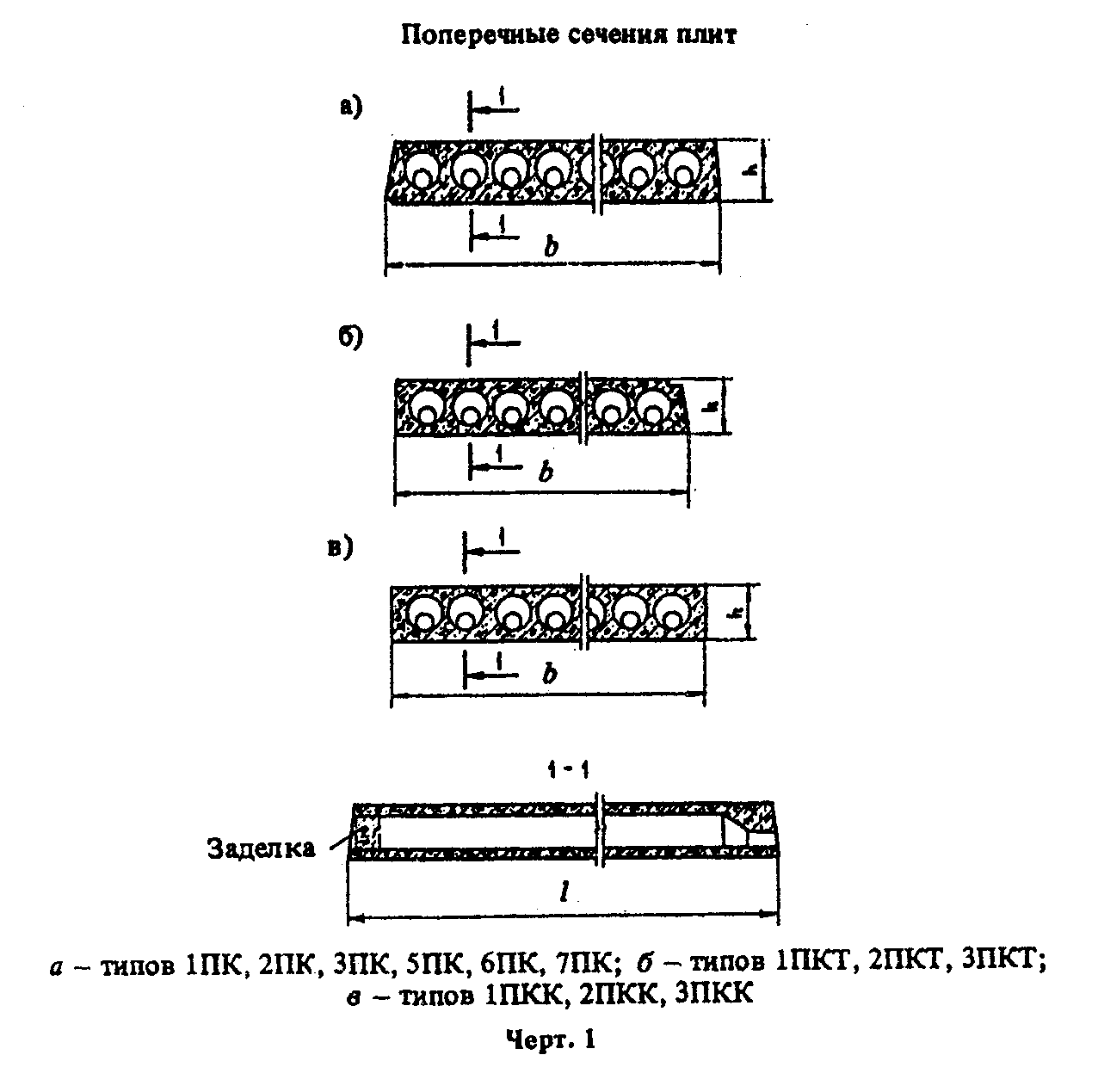 "Поперечные сечения плит"Поперечное сечение плиты типа 4ПК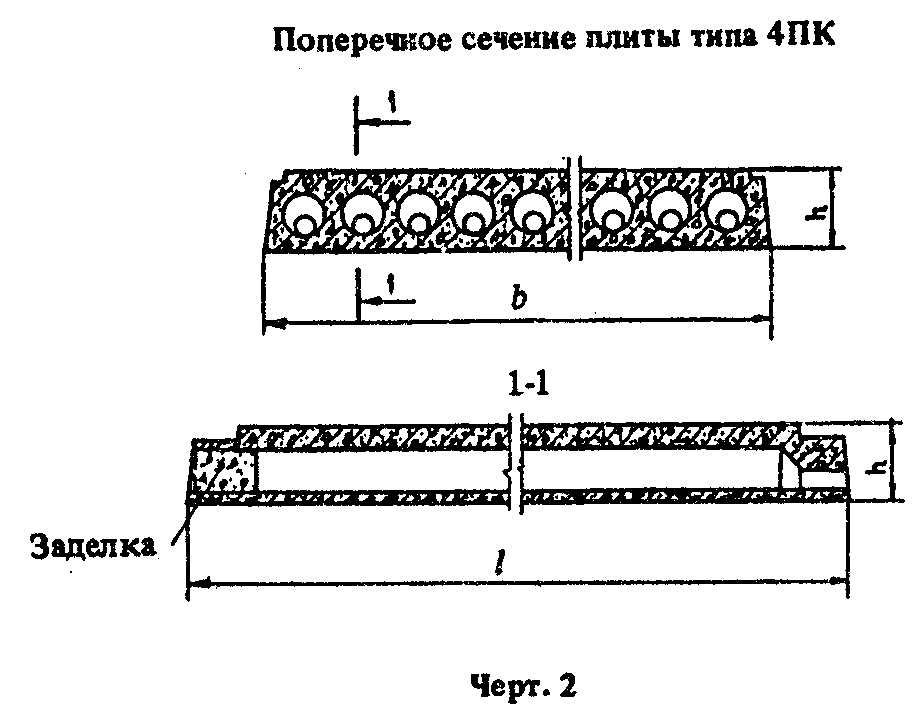 "Поперечные сечения плит типа 4ПК"Поперечное сечение плиты типа ПГ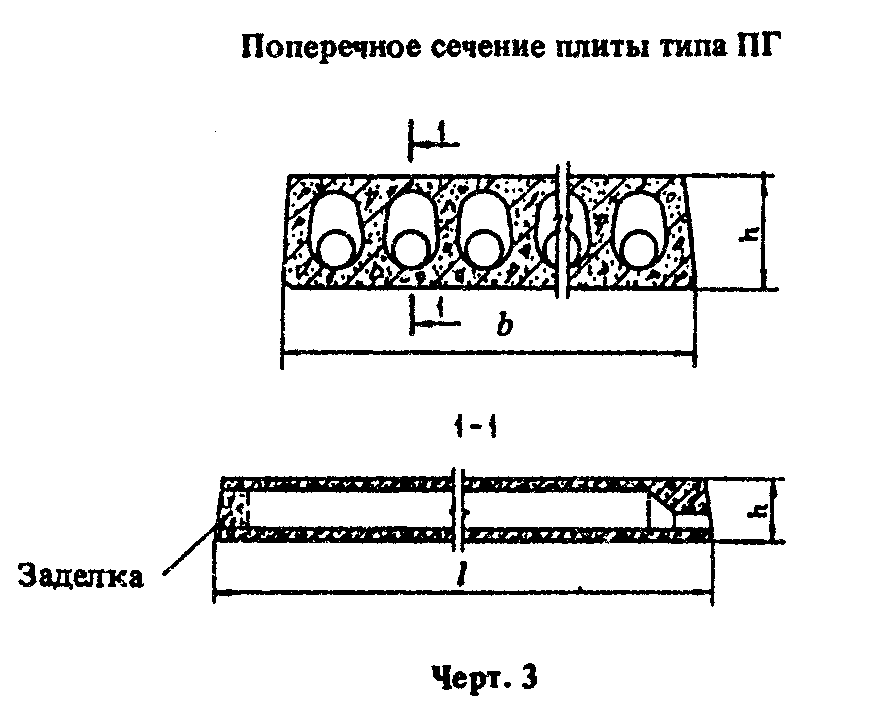 "Поперечные сечения плит типа ПГ"Примечания к черт.1 - 3:1. Плиты типов 1ПКТ, 2ПКТ, 3ПКТ, 1ПКК, 2ПКК и 3ПКК могут иметь технологические скосы по всем боковым граням.2. Способы усиления торцов плит показаны на черт.1 - 3 в качестве примера. Допускается применение других способов усиления, в том числе уменьшение диаметра пустот через одну на обеих опорах без заделки противоположных концов пустот.3. Размеры и форму паза вдоль продольного верхнего ребра плит типов 1ПКТ, 2ПКТ и 3ПКТ (черт.1, б) и по контуру плит типа 4ПК (черт.2) устанавливают в рабочих чертежах плит.4. В плитах, предназначенных для зданий (сооружений) при расчетной сейсмичности 7 - 9 баллов, крайние пустоты могут отсутствовать в связи с необходимостью установки закладных изделий или выпусков арматуры для связей между плитами, стена-1.2.3. Конструктивные длину и ширину плит (за исключением плит типа ПБ) следует принимать равными соответствующему координационному размеру (табл.1), уменьшенному на величину а_1 (зазор между смежными плитами) или а_2 (расстояние между смежными плитами при наличии между ними разделяющего элемента, например, антисейсмического пояса, вентиляционных каналов, ребра ригеля), или увеличенному на величину а_3 (например, для плит, опираемых на всю толщину стен лестничной клетки зданий с поперечными несущими стенами). Значения а_1, а_2 и а_3 приведены в табл.2.Таблица 2────────────────────────────┬────────────────────────────────────────────   Область применения плит  │  Дополнительные размеры, учитываемые при                            │определении конструктивных размеров плиты,                            │                    мм                            ├──────────────────────┬─────────────────────                            │        длины         │       ширины                            ├───────┬───────┬──────┼─────────────────────                            │  а_1  │  а_2  │ а_3  │        а_1────────────────────────────┼───────┼───────┼──────┼───────────────────── Крупнопанельные  здания,  в│  20   │   -   │  60  │10 - для плит том   числе      здания при│       │       │      │координационной расчетной сейсмичности 7  -│       │       │      │шириной менее 2400 9 баллов                   │       │       │      │                            │       │       │      │                            │       │       │      │20 - для плит                            │       │       │      │координационной                            │       │       │      │шириной 2400 и более                            │       │       │      │ Здания   (сооружения)    со│  20   │   -   │  -   │ стенами из кирпича,  камней│       │       │      │ и  блоков,  за  исключением│       │       │      │ зданий   (сооружений)   при│       │       │      │ расчетной сейсмичности 7  -│       │       │      │ 9 баллов                   │       │       │      │                            │       │       │      │ Здания   (сооружения)    со│  20   │  140  │  -   │ стенами из кирпича,  камней│       │       │      │ и  блоков   при   расчетной│       │       │      │ сейсмичности 7 - 9 баллов  │       │       │      │                            │       │       │      │ Каркасные            здания│  20   │  350  │  -   │ (сооружения), в  том  числе│       │       │      │ здания   (сооружения)   при│       │       │      │ расчетной сейсмичности 7  -│       │       │      │ 9 баллов                   │       │       │      │                            │       │       │      │1.2.4. Форма и размеры плит типа ПБ должны соответствовать установленным рабочими чертежами плит, разработанными в соответствии с параметрами формовочного оборудования предприятия-изготовителя этих плит.1.2.5. Пустоты в плитах, предназначенных для опирания по двум или трем сторонам, следует располагать параллельно направлению, по которому определяется длина плит. В плитах, предназначенных для опирания по четырем сторонам, пустоты следует располагать параллельно любой из сторон контура плиты.Номинальное расстояние между центрами пустот в плитах (за исключением плит типов ПГ и ПБ) следует принимать не менее, мм:      185 -   в плитах типов 1ПК, 1ПКТ, 1ПКК, 2ПК, 2ПКТ, 2ПКК, 3ПК,              3ПКТ, 3ПКК и 4ПК;      235 -   в плитах типа 5ПК;      233 -   ,,     ,,         ,,  6ПК;      139 -   ,,     ,,         ,,  7ПК.Расстояние между центрами пустот плит типов ПГ и ПБ назначают в соответствии с параметрами формовочного оборудования предприятия-изготовителя этих плит.1.2.6. Плиты следует изготовлять с углублениями или пазами на боковых гранях для образования после замоноличивания прерывистых или непрерывных шпонок, обеспечивающих совместную работу плит перекрытий на сдвиг в горизонтальном и вертикальном направлениях.По согласованию изготовителя с потребителем и проектной организацией - автором проекта конкретного здания (сооружения) допускается изготовлять плиты без углублений или пазов для образования шпонок.1.2.7. Плиты, предназначенные для опирания по двум или трем сторонам, следует изготовлять предварительно напряженными. Плиты толщиной 220 мм длиной менее 4780 мм с пустотами диаметрами 159 и 140 мм, плиты толщиной 260 мм длиной менее 5680 мм, а также плиты толщиной 220 мм любой длины с пустотами диаметром 127 мм допускается изготовлять с ненапрягаемой арматурой.1.2.8. Плиты следует изготовлять с усиленными торцами. Усиление торцов достигается уменьшением поперечного сечения пустот на опорах или заполнением пустот бетоном или бетонными вкладышами (черт.1 - 3). При расчетной нагрузке на торцы плит в зоне опирания стен, не превышающей 1,67 МПа (17 кгс/см2), допускается по согласованию изготовителя с потребителем поставлять плиты с неусиленными торцами.Способы усиления и минимальные размеры заделок устанавливают в рабочих чертежах или указывают при заказе плит.1.2.9. В случаях, предусмотренных рабочими чертежами конкретного здания (сооружения), плиты могут иметь закладные изделия, выпуски арматуры, местные вырезы, отверстия и другие дополнительные конструктивные детали.1.2.10. Для подъема и монтажа плит применяют монтажные петли или специальные захватные устройства, конструкцию которых устанавливает изготовитель по согласованию с потребителем и проектной организацией - автором проекта здания (сооружения). Расположение и размеры отверстий в плитах, предусмотренных для беспетлевого монтажа, принимают по чертежам, входящим в состав проектной документации захватного устройства для этих плит.1.2.11. Показатели расхода бетона и стали на плиты должны соответствовать указанным в рабочих чертежах этих плит с учетом возможных уточнений, внесенных проектной организацией в установленном порядке.1.2.12. Плиты применяют с учетом их предела огнестойкости, указанного в рабочих чертежах плит.1.2.13. Плиты обозначают марками в соответствии с требованиями ГОСТ 23009. Марка плиты состоит из буквенно-цифровых групп, разделенных дефисами.В первой группе указывают обозначение типа плиты, длину и ширину плиты в дециметрах, значения которых округляют до целого числа.Во второй группе указывают:расчетную нагрузку на плиту в килопаскалях (килограмм-сила на квадратный метр) или порядковый номер плиты по несущей способности;класс стали напрягаемой арматуры (для предварительно напряженных плит);вид бетона (Л - легкий бетон, С - плотный силикатный бетон; тяжелый бетон не обозначается).В третьей группе, при необходимости, указывают дополнительные характеристики, отражающие особые условия применения плит (например, их стойкость к воздействию агрессивных газообразных сред, сейсмическим воздействиям), а также обозначения конструктивных особенностей плит (например, наличие дополнительных закладных изделий).Пример условного обозначения (марки) плиты типа 1ПК длиной 6280 мм, шириной 1490 мм, рассчитанной под расчетную нагрузку 6 кПа, изготовленной из легкого бетона с напрягаемой арматурой класса Aт-V:1ПК63.15-6АтVЛТо же, изготовленной из тяжелого бетона и предназначенной для применения в зданиях с расчетной сейсмичностью 7 баллов:1ПК63.15-6АтV-С7Примечание. Допускается принимать обозначение марок плит в соответствии с рабочими чертежами плит до их пересмотра.1.3. Характеристики1.3.1. Плиты должны удовлетворять установленным при проектировании требованиям по прочности, жесткости, трещиностойкости и при испытании их нагружением в случаях, предусмотренных рабочими чертежами, выдерживать контрольные нагрузки.1.3.2. Плиты должны удовлетворять требованиям ГОСТ 13015.0:по показателям фактической прочности бетона (в проектном возрасте, передаточной и отпускной);по морозостойкости бетона, а для плит, эксплуатируемых в условиях воздействия агрессивной газообразной среды, - также по водонепроницаемости бетона;по средней плотности легкого бетона;к маркам сталей для арматурных и закладных изделий, в том числе для монтажных петель;по отклонениям толщины защитного слоя бетона до арматуры;по защите от коррозии.Плиты, применяемые в качестве несущей части лоджий, должны удовлетворять также дополнительным требованиям ГОСТ 25697.1.3.3. Плиты следует изготовлять из тяжелого бетона по ГОСТ 26633, конструкционного легкого бетона плотной структуры средней плотности не менее 1400 кг/м3 по ГОСТ 25820 или плотного силикатного бетона средней плотности не менее 1800 кг/м3 по ГОСТ 25214 классов или марок по прочности на сжатие, указанных в рабочих чертежах этих плит.1.3.4. Усилия обжатия (отпуск натяжения арматуры) передают на бетон после достижения им требуемой передаточной прочности.Нормируемая передаточная прочность бетона предварительно напряженных плит в зависимости от класса или марки бетона по прочности на сжатие, вида и класса напрягаемой арматурной стали должна соответствовать указанной в рабочих чертежах этих плит.1.3.5. Нормируемая отпускная прочность бетона предварительно напряженных плит из тяжелого или легкого бетона для теплого периода года должна быть равна нормируемой передаточной прочности бетона, а плит с ненапрягаемой арматурой - 70% прочности бетона на сжатие, соответствующей его классу или марке. При поставке этих плит в холодный период года или для обеспечения сохранности их при перевозке железнодорожным транспортом в теплый период года (по согласованию между изготовителем и потребителем плит) нормируемая отпускная прочность бетона может быть повышена до 85% прочности бетона на сжатие, соответствующей его классу или марке.Нормируемая отпускная прочность бетона плит из плотного силикатного бетона должна быть равна 100%-ной прочности бетона на сжатие, соответствующей его классу или марке.1.3.6. Для армирования плит следует применять арматурную сталь следующих видов и классов:в качестве напрягаемой арматуры - термомеханически упрочненную стержневую классов Ат-IV, Ат-V и Ат-VI по ГОСТ 10884 (независимо от свариваемости и повышенной стойкости к коррозионному растрескиванию арматуры), горячекатаную стержневую классов A-IV, A-V и A-VI по ГОСТ 5781, арматурные канаты класса К-7 по ГОСТ 13840, высокопрочную проволоку периодического профиля класса Вр-II по ГОСТ 7348, проволоку класса Вр-600 по ТУ 14-4-1322 и стержневую арматуру класса A-IIIв, изготовленную из арматурной стали класса A-III по ГОСТ 5781, упрочненной вытяжкой с контролем величины напряжения и предельного удлинения;в качестве ненапрягаемой арматуры - горячекатаную стержневую периодического профиля классов А-II, A-III и гладкую класса A-I по ГОСТ 5781, проволоку периодического профиля класса Вр-I по ГОСТ 6727 и класса Вр-600 по ТУ 14-4-1322.В плитах, изготовляемых методами непрерывного безопалубочного формования на длинных стендах, непрерывного армирования, а также с использованием разнотемпературного электротермического натяжения применяют высокопрочную проволочную арматуру по ГОСТ 7348 и канаты по ГОСТ 13840.1.3.7. Форма и размеры арматурных и закладных изделий и их положение в плитах должны соответствовать указанным в рабочих чертежах этих плит.1.3.8. Сварные арматурные и закладные изделия должны соответствовать требованиям ГОСТ 10922.1.3.9. Значения напряжений в напрягаемой арматуре, контролируемые по окончании натяжения ее на упоры, должны соответствовать указанным в рабочих чертежах плит.Значения фактических отклонений напряжений в напрягаемой арматуре не должны превышать предельных, указанных в рабочих чертежах плит.1.3.10. Значения действительных отклонений геометрических параметров плит не должны превышать предельных, указанных в табл.3.Таблица 3                                                                      мм───────────────────────────┬────────────────────────────────┬────────────  Наименование отклонения  │  Наименование геометрического  │Пред. откл. геометрического параметра │           параметра            │───────────────────────────┼────────────────────────────────┼──────────── Отклонение  от   линейного│Длина и ширина плиты:           │ размера                   │                                │                           │                                │                           │до 2500 включ.                  │    +-6                           │                                │                           │св. 2500 до 4000 включ.         │    +-8                           │                                │                           │  "   4000  "   8000      "     │   +-10                           │                                │                           │  "   8000                      │   +-12                           │                                │                           │Толщина плиты                   │    +-5───────────────────────────┼────────────────────────────────┼────────────                           │Размер, определяющий положение: │                           │                                │                           │отверстий и вырезов закладных   │    10                           │изделий:                        │                           │                                │                           │в плоскости плиты               │    10                           │                                │                           │из       "             "        │    5*───────────────────────────┼────────────────────────────────┼──────────── Отклонение              от│               -                │     5 прямолинейности    профиля│                                │ верхней поверхности плиты,│                                │ предназначаемой        под│                                │ непосредственную  наклейку│                                │ линолеума, а также профиля│                                │ боковых  граней  плиты  на│                                │ длине 2000                │                                │───────────────────────────┼────────────────────────────────┼──────────── Отклонение              от│                                │ плоскостности      лицевой│                                │ нижней        (потолочной)│                                │ поверхности   плиты    при│                                │ измерениях   от   условной│                                │ плоскости,      проходящей│                                │ через  три  угловые  точки│                                │ плиты длиной:             │                                │                           │                                │     до 8000               │               -                │     8                           │                                │     св.8000               │               -                │    10                           │                                │──────────────────────────────* Отклонение от размера, определяющего положение закладного изделия из верхней плоскости плит, предназначенных под непосредственную наклейку линолеума, должно быть только во внутрь плиты.1.3.11. Требования к качеству бетонных поверхностей и внешнему виду плит (в том числе требования к допустимой ширине раскрытия технологических трещин) - по ГОСТ 13015.0 и настоящему стандарту.1.3.12. Качество бетонных поверхностей плит должно удовлетворять требованиям, установленным для категорий:A3 - нижней (потолочной);А7 - верхней и боковых.По согласованию изготовителя с потребителем плит могут быть установлены вместо указанных следующие категории поверхностей:А2 - нижняя (потолочная), подготовленная под окраску;А4 - то же, подготовленная под оклейку обоями или декоративную отделку пастообразными составами, и верхняя, подготовленная под покрытие линолеумом;А6 - нижняя (потолочная), к которой не предъявляют требований по качеству отделки.1.3.13. В бетоне плит, поставляемых потребителю, трещины не допускаются, за исключением усадочных и других поверхностных технологических трещин шириной не более 0,3 мм на верхней поверхности плит и не более 0,2 мм - на боковых и нижней поверхностях плит.1.3.14. Обнажение арматуры не допускается, за исключением выпусков арматуры или концов напрягаемой арматуры, которые не должны выступать за торцовые поверхности плит более чем на 10 мм и должны быть защищены слоем цементно-песчаного раствора или битумным лаком.1.4. МаркировкаМаркировка плит - по ГОСТ 13015.2. Маркировочные надписи и знаки следует наносить на боковые грани или верхнюю поверхность плиты.На верхнюю поверхность плиты, опираемой по трем сторонам, следует наносить знаки "Место опирания" по ГОСТ 13015.2, располагаемые посередине у каждой стороны опирания плиты.2. Приемка2.1. Приемка плит - по ГОСТ 13015.1 и настоящему стандарту. При этом плиты принимают по результатам:периодических испытаний - по показателям прочности, жесткости и трещиностойкости плит, морозостойкости бетона, пористости (объему межзерновых пустот) уплотненной смеси легкого бетона, а также по водонепроницаемости бетона плит, предназначенных для эксплуатации в условиях воздействия агрессивной среды;приемосдаточных испытаний - по показателям прочности бетона (классу или марке бетона по прочности на сжатие, передаточной и отпускной прочностям), средней плотности легкого или плотного силикатного бетона, соответствия арматурных и закладных изделий рабочим чертежам, прочности сварных соединений, точности геометрических параметров, толщины защитного слоя бетона до арматуры, ширины раскрытия технологических трещин и категории бетонной поверхности.2.2. Периодические испытания плит нагружением для контроля их прочности, жесткости и трещиностойкости проводят перед началом их массового изготовления и в дальнейшем - при внесении в них конструктивных изменений и при изменении технологии изготовления, а также в процессе серийного производства плит не реже одного раза в год. Испытания плит нагруженнием в случае внесения в них конструктивных изменений и при изменении технологии изготовления в зависимости от существа этих изменений могут не проводиться по согласованию с проектной организацией - разработчиком рабочих чертежей плит.Испытания плит длиной 5980 мм и менее в процессе их серийного производства могут не проводиться, если осуществляется неразрушающий контроль в соответствии с требованиями ГОСТ 13015.1.2.3. Плиты по показателям точности геометрических параметров, толщины защитного слоя бетона до арматуры, ширины раскрытия технологических трещин и категории бетонной поверхности следует принимать по результатам выборочного контроля.2.4. Пористость (объем межзерновых пустот) уплотненной смеси легкого бетона следует определять не реже одного раза в месяц.2.5. В документе о качестве плит, предназначенных для эксплуатации в условиях воздействия агрессивных сред, дополнительно должна быть приведена марка бетона по водонепроницаемости (если этот показатель оговорен в заказе на изготовление плит).3. Методы контроля3.1. Испытания плит нагружением для контроля их прочности, жесткости и трещиностойкости следует проводить в соответствии с требованиями ГОСТ 8829 и рабочих чертежей этих плит.Взамен ГОСТ 8829-85 постановлением Госстроя РФ от 17 июля 1997 г. N 18-39 с 1 января 1998 г. введен в действие ГОСТ 8829-943.2. Прочность бетона плит следует определять по ГОСТ 10180 на серии образцов, изготовленных из бетонной смеси рабочего состава и хранившихся в условиях, установленных ГОСТ 18105.При определении прочности бетона методами неразрушающего контроля фактические передаточную и отпускную прочности бетона на сжатие определяют ультразвуковым методом по ГОСТ 17624 или приборами механического действия по ГОСТ 22690. Допускается применение других методов неразрушающего контроля, предусмотренных стандартами на методы испытаний бетона.3.3. Морозостойкость бетона плит следует определять по ГОСТ 10060 или ультразвуковым методом по ГОСТ 26134 на серии образцов, изготовленных из бетонной смеси рабочего состава.Взамен ГОСТ 10060-87 постановлением Минстроя РФ от 5 марта 1996 г. N 18-17 с 1 сентября 1996 г. введены в действие ГОСТ 10060.0-95 - ГОСТ 10060.4-953.4. Водонепроницаемость бетона плит, предназначенных для эксплуатации в условиях воздействия агрессивной среды, следует определять по ГОСТ 12730.0 и ГОСТ 12730.5.3.5. Среднюю плотность легкого и плотного силикатного бетонов следует определять по ГОСТ 12730.0 и ГОСТ 12730.1 или радиоизотопным методом по ГОСТ 17623.3.6. Показатели пористости уплотненной смеси легкого бетона следует определять по ГОСТ 10181.0 и ГОСТ 10181.3.3.7. Контроль сварных арматурных и закладных изделий - по ГОСТ 10922 и ГОСТ 23858.3.8. Силу натяжения арматуры, контролируемую по окончании натяжения, измеряют по ГОСТ 22362.3.9. Размеры плит, отклонения от прямолинейности и плоскостности поверхностей плит, ширину раскрытия технологических трещин, размеры раковин, наплывов и околов бетона плит следует определять методами, установленными ГОСТ 26433.0 и ГОСТ 26433.1.3.10. Размеры и положение арматурных и закладных изделий, а также толщину защитного слоя бетона до арматуры следует определять по ГОСТ 17625 и ГОСТ 22904. При отсутствии необходимых приборов допускаются вырубка борозд и обнажение арматуры плит с последующей заделкой борозд. Борозды следует пробивать на расстоянии от торцов, не превышающем 0,25 длины плиты.4. Транспортирование и хранение4.1. Транспортирование и хранение плит - по ГОСТ 13015.4 и настоящему стандарту.4.2. Плиты следует транспортировать и хранить в штабелях, уложенными в горизонтальном положении.На специализированных транспортных средствах допускается перевозка плит в наклонном или вертикальном положении.4.3. Высота штабеля плит не должна быть более 2,5 м.4.4. Подкладки под нижний ряд плит и прокладки между ними в штабеле следует располагать вблизи монтажных петель.Приложение 1РекомендуемоеПеречень типоразмеров и серий рабочих чертежей
плит массового примененияНачало таблицы. См. продолжение───────────┬──────────────────────┬────────────┬───────────────────────── Типоразмер│  Обозначение серии   │ Типоразмер │   Обозначение серии   плиты   │рабочих чертежей плит │   плиты    │ рабочих чертежей плит───────────┼──────────────────────┼────────────┼───────────────────────── 1ПК90.15  │1.241-1               │1ПК63.12    │1.141-1; 1.141.1-33с           │                      │1ПК63.10    │           │                      │            │ 1ПК90.12  │                      │            │           │                      ├────────────┼───────────────────────── 1ПК90.10  │                      │1ПК62.15    │1.141-18с; 1.141.1-25с;           │                      │            │1.141.1-32с───────────┼──────────────────────┤            │ 1ПК86.15  │1.041.1-3             │1ПК62.12    │           │                      │            │           │                      │1ПК62.10    │           │                      │            │ 1ПК86.12  │                      │            │           │                      ├────────────┼───────────────────────── 1ПК86.9   │                      │1ПК60.18    │1.141-1; 1.141.1-33с───────────┼──────────────────────┼────────────┼───────────────────────── 1ПК72.15  │1.241-1; 1.090.1-1;   │1ПК60.15    │1.141-1; 1.141.1-33с;           │                      │            │ 1ПК72.12  │1.090.1-2c;           │1ПК60.12    │1.090.1-2c; 1.090.1-3пв;           │1.090.1-3пв;          │            │1.090.1-5с           │1.090.1-5с            │            │───────────┼──────────────────────┼────────────┼───────────────────────── 1ПК71.15  │1.141-18с; 1.141.1-25с│1ПК60.10    │1.141-1; 1.141.1-33с           │                      │            │ 1ПК71.12  │1.141.1-32с           │            │           │                      ├────────────┼───────────────────────── 1ПК71.10  │                      │1ПК59.15    │1.141-18с; 1.141.1-25с;           │                      │            │1.141.1-32с───────────┼──────────────────────┤            │ 1ПК68.15  │1.041.1-3             │1ПК59.12    │           │                      │            │           │                      │1ПК59.10    │           │                      │            │ 1ПК68.12  │                      │            │           │                      ├────────────┼───────────────────────── 1ПК68.9   │                      │1ПК57.18    │1.141-1───────────┼──────────────────────┤            │ 1ПК66.15  │1.241-1; 1.090.1-1    │1ПК57.15    │           │                      │            │           │                      │1ПК57.12    │           │                      │            │ 1ПК66.12  │                      │1ПК57.10    │───────────┼──────────────────────┼────────────┼───────────────────────── 1ПК66.10  │1.241-1               │1ПК56.30    │1.041.1-3           │                      │            │           │                      │1ПК56.15    │───────────┼──────────────────────┤            │ 1ПК63.30  │1.241-1               │1ПК56.12    │           │                      │            │ 1ПК63.24  │                      │1ПК56.9     │───────────┼──────────────────────┼────────────┼───────────────────────── 1ПК63.18  │1.141-1; 1.141.1-33с  │1ПК54.18    │1.141-1; 1.141.1-33с           │                      │            │           │                      │1ПК54.15    │───────────┼──────────────────────┤            │ 1ПК63.15  │1.141-1; 1.141.1-30;  │1ПК54.12    │           │                      │            │           │1.141.1-33с           │1ПК54.10    │           │                      │            │Продолжение таблицы. См. окончание───────────┬──────────────────────┬────────────┬───────────────────────── Типоразмер│  Обозначение серии   │ Типоразмер │   Обозначение серии   плиты   │рабочих чертежей плит │   плиты    │ рабочих чертежей плит───────────┼──────────────────────┼────────────┼───────────────────────── 1ПК51.18  │1.141-1; 1.141.1-33с  │1ПК30.15    │1.141-1; 1.090.1-1;───────────┼──────────────────────┤1ПК30.12    │1.090.1-2с; 1.090.1-3пв; 1ПК51.15  │1.141-1; 1.141.1-33с; │            │1.090.1-5c           │1.141.1-30            │            │           │                      ├────────────┼─────────────────────────           │                      │1ПК30.10    │1.141-1───────────┼──────────────────────┼────────────┼───────────────────────── 1ПК51.12  │1.141-1; 1.141.1-33с  │1ПК29.18    │1.141.1-28с; 1.141.1-29с           │                      │            │           │                      │            │ 1ПК51.10  │                      │1ПК29.15    │           │                      │            │           │                      │1ПК29.12    │───────────┼──────────────────────┤            │ 1ПК48.18  │1.141-1; 1.141.1-33с  │1ПК29.10    │───────────┼──────────────────────┼────────────┼───────────────────────── 1ПК48.15  │1.141-1; 1.141.1-33с; │1ПК27.15    │1.041.1-3           │1.141.1-30            │            │           │                      │1ПК27.12    │           │                      │            │           │                      │1ПК27.9     │───────────┼──────────────────────┼────────────┼───────────────────────── 1ПК48.12  │1.141-1; 1.141.1-33с  │1ПК24.18    │1.141-1           │                      │            │ 1ПК48.10  │                      │            │───────────┼──────────────────────┼────────────┼───────────────────────── 1ПК47.15  │1.141-18с;            │1ПК24.15    │1.141-1; 1.090.1-1;           │1.141.1-25с;          │            │1.090.1-2с; 1.090.1-3пв; 1ПК47.12  │1.141.1-32с           │1ПК24.12    │1.090.1-5с           │                      │            │ 1ПК47.10  │                      │            │───────────┼──────────────────────┼────────────┼───────────────────────── 1ПК42.18  │1.141-1               │1ПК24.10    │1.141-1           │                      ├────────────┼───────────────────────── 1ПК42.15  │                      │1ПК23.18    │1.141.1-28с; 1.141.1-29с           │                      │            │ 1ПК42.12  │                      │            │           │                      │            │ 1ПК42.10  │                      │1ПК23.15    │           │                      │            │           │                      │1ПК23.12    │───────────┼──────────────────────┤            │ 1ПК39.18  │1.141-1               │1ПК23.10    │           │                      │            │ 1ПК39.15  │                      │            │           │                      ├────────────┼───────────────────────── 1ПК39.12  │                      │2ПК60.36    │141; Э-600; Э-600IV;           │                      │            │Э600П ЦНИИЭП жилища           │                      │            │ 1ПК39.10  │                      │2ПК60.35    │           │                      │            │           │                      │2ПК60.30    │───────────┼──────────────────────┤            │ 1ПК36.18  │1.141-1               │2ПК60.26    │           │                      │            │ 1ПК36.15  │                      │2ПК60.24    │           │                      │            │ 1ПК36.12  │                      │2ПК60.18    │           │                      │            │ 1ПК36.10  │                      │2ПК60.12    │───────────┼──────────────────────┼────────────┼───────────────────────── 1ПК33.30  │1.241-1               │2ПК30.66    │То же           │                      │            │ 1ПК33.24  │                      │2ПК30.60    │           │                      │            │           │                      │2ПК30.54    │───────────┼──────────────────────┤            │ 1ПК30.18  │1.141-1               │2ПК30.48    │           │                      │            │           │                      │2ПК30.18    │           │                      │            │           │                      │2ПК30.12    │           │                      │            │Окончание таблицы. См. начало───────────┬──────────────────────┬────────────┬───────────────────────── Типоразмер│  Обозначение серии   │ Типоразмер │   Обозначение серии   плиты   │рабочих чертежей плит │   плиты    │ рабочих чертежей плит───────────┼──────────────────────┼────────────┼───────────────────────── 3ПК63.30  │135 КБ по железобетону│5ПК86.15    │1.041.1-3           │им.А.А.Якушева        │            │           │                      │            │ 3ПК63.18  │                      │5ПК86.12    │           │                      │            │ 3ПК63.12  │                      │5ПК86.9     │           │                      │            │ 3ПК30.30  │                      │            │           │                      ├────────────┼───────────────────────── 3ПК30.18  │                      │5ПК56.15    │1.041.1-3           │                      │            │ 3ПК30.12  │                      │5ПК56.12    │           │                      │            │           │                      │5ПК56.9     │───────────┼──────────────────────┤            │ 4ПК86.15  │86-3191/1 ЦНИИЭП      │            │           │торгово-бытовых зданий├────────────┼───────────────────────── 4ПК86.12  │и туристских          │6ПК120.15   │1.241-1           │комплексов            │            │           │                      │            │ 4ПК86.9   │                      │6ПК120.12   │           │                      │            │           │                      │6ПК120.10   │───────────┼──────────────────────┤            │ 4ПК72.15  │1.090.1-1             │            │           │                      ├────────────┼───────────────────────── 4ПК72.12  │                      │7ПК63.18    │1.141.1-39           │                      │            │           │                      │7ПК63.12    │───────────┼──────────────────────┤            │ 4ПК68.15  │86-3191/1 ЦНИИЭП      │            │           │торгово-бытовых зданий├────────────┼───────────────────────── 4ПК68.12  │и                     │7ПК60.18    │1.141.1-39           │туристских комплексов │            │           │                      │            │ 4ПК68.9   │                      │7ПК60.12    │───────────┼──────────────────────┼────────────┼───────────────────────── 4ПК66.15  │1.090.1-1             │7ПК51.18    │1.141.1-39           │                      │            │           │                      │            │ 4ПК66.12  │                      │7ПК51.12    │───────────┼──────────────────────┼────────────┼───────────────────────── 4ПК60.15  │1.090.1-1             │7ПК48.18    │1.141.1-39           │                      │            │ 4ПК60.12  │                      │7ПК48.12    │───────────┼──────────────────────┼────────────┼───────────────────────── 4ПК56.15  │86-3191/1 ЦНИИЭП      │7ПК36.18    │1.141.1-39           │торгово-бытовых зданий│            │ 4ПК56.12  │и туристских          │7ПК36.12    │           │комплексов            │            │           │                      ├────────────┼───────────────────────── 4ПК56.9   │                      │ПГ116.15    │28-87 ЦНИИпромзданий───────────┼──────────────────────┤            │ 4ПК30.15  │1.090.1-1             │ПГ116.12    │           │                      │            │ 4ПК30.12  │                      │ПГ116.9     │───────────┼──────────────────────┼────────────┼───────────────────────── 4ПК26.15  │86-3191/1 ЦНИИЭП      │ПГ86.15     │28-87 ЦНИИпромзданий           │торгово-бытовых зданий│            │ 4ПК26.12  │и туристских          │ПГ86.12     │           │комплексов            │            │           │                      │            │ 4ПК26.9   │                      │ПГ86.9      │───────────┼──────────────────────┼────────────┼───────────────────────── 5ПК116.15 │1.041.1-3             │ПГ56.15     │28-87 ЦНИИпромзданий           │                      │            │ 5ПК116.12 │                      │ПГ56.12     │           │                      │            │ 5ПК116.9  │                      │ПГ56.9      │           │                      │            │Приложение 2РекомендуемоеОбласть применения плит различных типовТаблица 5────────┬────────┬─────────────┬──────────┬──────────────────────────────   Тип  │Приведе-│   Средняя   │  Длина   │    Характеристика зданий  плиты │  нная  │  плотность  │ плиты, м │        (сооружений)        │толщина │бетона плиты,│          │        │плиты, м│    кг/м2    │          │────────┼────────┼─────────────┼──────────┼────────────────────────────── 1ПК    │  0,12  │ 1400 - 2500 │До 7,2    │Жилые   здания,   в   которых        │        │             │включ.    │требуемая звукоизоляция жилых 1ПКТ   │        │             │          │помещений      обеспечивается        │        │             │          │устройством        пустотных, 1ПКК   │        │             │          │плавающих,       беспустотных        │        │             │          │слоистых   полов,   а   также        │        │             │          │однослойных          полов по        │        │             │          │выравнивающей стяжке────────┤        │             ├──────────┼────────────────────────────── 1ПК    │        │             │До 9,0    │Общественные                и        │        │             │включ.    │производственные       здания        │        │             │          │(сооружения)────────┼────────┼─────────────┼──────────┼────────────────────────────── 2ПК    │  0,16  │ 2200 - 2500 │До 7,2    │Жилые   здания,   в   которых        │        │             │включ.    │требуемая звукоизоляция жилых 2ПКТ   │        │             │          │помещений      обеспечивается        │        │             │          │устройством однослойных полов        │        │             │          │ 2ПКК   │        │             │          │────────┤        │             ├──────────┼────────────────────────────── 3ПК    │        │             │До 6,3    │Жилые крупнопанельные  здания        │        │             │включ.    │серии    135,    в    которых 3ПКТ   │        │             │          │требуемая       звукоизоляция        │        │             │          │помещений      обеспечивается 3ПКК   │        │             │          │устройством однослойных полов────────┼────────┼─────────────┼──────────┼────────────────────────────── 4ПК    │  0,16  │ 1400 - 2500 │До 9,0    │Общественные                и        │        │             │включ.    │производственные       здания        │        │             │          │(сооружения)────────┼────────┼─────────────┼──────────┤ 5ПК    │  0,17  │ 2200 - 2500 │До 12,0   │        │        │             │включ.    │────────┼────────┤             │          │ 6ПК    │  0,15  │             │          │────────┼────────┤             │          │ ПГ     │  0,15  │             │          │────────┼────────┼─────────────┼──────────┼────────────────────────────── 7ПК    │  0,09  │ 2200 - 2500 │До 7,2    │Жилые  здания   малоэтажные и        │        │             │включ.    │усадебного типа        │        │             │          │Приложение 3СправочноеТермины, применяемые в приложении 2, и их поясненияТаблица 6───────────────────────────┬─────────────────────────────────────────────           Термин          │                 Пояснение───────────────────────────┼───────────────────────────────────────────── Однослойный пол           │Пол, состоящий  из  покрытая   (линолеума на                           │тепло-    и    звукоизоляционной    основе),                           │уложенного    непосредственно       на плиты                           │перекрытия или на выравнивающую стяжку───────────────────────────┼───────────────────────────────────────────── Однослойный пол по        │Пол, состоящий  из  покрытия   (линолеума на выравнивающей стяжке      │тепло-    и    звукоизоляционной    основе),                           │уложенного на выравнивающую стяжку───────────────────────────┼───────────────────────────────────────────── Пустотный пол             │Пол, состоящий из твердого покрытия по лагам                           │и звукоизоляционных прокладок, уложенных  на                           │плиты перекрытия───────────────────────────┼───────────────────────────────────────────── Беспустотный слоистый пол │Пол, состоящий из твердого покрытия и тонкой                           │звукоизоляционной    прослойки,    уложенных                           │непосредственно на плиты перекрытия  или  на                           │выравнивающую стяжку───────────────────────────┼───────────────────────────────────────────── Плавающий пол             │Пол,   состоящий   из   покрытия,   жесткого                           │основания  в  виде  монолитной  или  сборной                           │стяжки и сплошного  звукоизоляционного  слоя                           │из  упруго-мягких  или  сыпучих  материалов,                           │уложенных на плиты перекрытия───────────────────────────┴─────────────────────────────────────────────